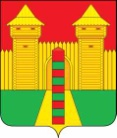 АДМИНИСТРАЦИЯ МУНИЦИПАЛЬНОГО ОБРАЗОВАНИЯ«ШУМЯЧСКИЙ РАЙОН» СМОЛЕНСКОЙ ОБЛАСТИФИНАНСОВОЕ УПРАВЛЕНИЕ                                                  ПРИКАЗ   от 11 марта 2024г. № 11             Внести в Порядок применения бюджетной классификации Российской Федерации в части, относящейся к бюджету Шумячского городского поселения на 2024 год и на плановый период 2025 и 2026 годов (далее – Порядок), утвержденный приказом Финансового управления Администрации муниципального образования «Шумячский район» Смоленской области от 20.12.2023года №42 «Об утверждении Порядка применения бюджетной классификации Российской Федерации в части, относящейся к бюджету Шумячского городского поселения на 2024 год и на плановый период 2025 и 2026 годов», следующие изменения:в приложении к Порядку «ПЕРЕЧЕНЬ КОДОВ ЦЕЛЕВЫХ СТАТЕЙ расходов бюджета Шумячского городского поселения:после строки:добавить строку следующего содержания:Начальник Финансового управления                                                     Ю.В. Вознова О внесении изменений в Порядок применения бюджетной классификации Российской Федерации в части, относящейся к бюджету Шумячского городского поселения на 2024 год и на плановый период 2025 и 2026 годовО внесении изменений в Порядок применения бюджетной классификации Российской Федерации в части, относящейся к бюджету Шумячского городского поселения на 2024 год и на плановый период 2025 и 2026 годов0240120190Расходы на благоустройство мест массового отдыха людей02401S1170Расходы на проведение мероприятий, направленных на устройство детских игровых площадок